     WELCOME TOTHE CHURCH OF THE STRAITSPastor David WallisSeptember 13, 2020                   10:30 a.m.Welcome and Announcements*Call to Worship in Song                        screen“As the Deer” *Prayer of Confession                      
Sometimes Lord, the burdens are too big to bear. You say, “cast your cares upon me, because I care for you!” Help us to cast because we often do not. Take it we pray, in Jesus’ name, Amen!    *Gloria Patri			               #623*Hymn         “Come, Holy Spirit”             #250 First Scripture Reading                          pg. 731
                  Isaiah  53:3-5                  Liturgist – Bill MarvinChildren’s Time          Sharing our Joys and Concerns	Silent Prayer and Pastoral Prayer	The Lord’s Prayer	Our Father, who art in heaven, hallowed be thy name. Thy 	kingdom come, thy will be done on earth as it is in heaven. Give us this day our daily bread. And forgive us our trespasses as we forgive those 	who trespass against us. And lead us not into temptation, but deliver us 	from evil. For thine is the kingdom, and the power, and the glory forever. Amen.	*Affirmation of Faith through Song            screen“Chain Breaker”Second Scripture Reading                      pg. 962                         Matthew 8:14-22Sermon              “The Pile On!”    Communion                                        see insert*Hymn                                                         #51          “Guide Me, O Thou Great Jehovah”
          *Benediction*Postlude                                            in unisonGod be with you till we meet again; 
By His counsels guide, up-hold you, 
With His sheep securely fold you; 
God be with you till we meet again.There will be no Coffee Hour. 
        How to become a ChristianAdmit to God that you have done things that oppose His desires for you.	“For all have sinned and fall short of 	the glory of God.”           Romans 3:23Acknowledge Jesus Christ as God’s only solution to your condition.	“Jesus answered, “I am the way and 	the truth and the life. No one comes to 	the Father except through me.” 				       John 14:6Ask God to forgive your sins and invite Jesus into your life.     	“Yet to all who received him, to those 	who believed in his name, he gave the 	right to become children of God.”				       John 1:12What to Pray“Lord Jesus, I need you. Thank you for coming to earth, living an unblemished life, and dying on the cross for my sins. I open the door of my life and receive you as Savior and Lord of everything I do. Make me the kind of person you want me to be.”What to DoGo to God in prayer daily.   Read God’s word daily.       Open your life to other Christian friends.           Worship God weekly at church.If God is speaking to you this morning and you desire to receive Jesus Christ as your Savior and Lord, or desire prayer for a particular matter, we invite you to the front of the sanctuary at the close of the service where Pastor Dave and/or others will be glad to pray and talk with you.THE CHURCH OF THE STRAITS STAFF307 N. Huron Street  •  P.O. Box 430Mackinaw City, MI 49701231-436-8682 Office  • 231-436-5765 Fax231-436-5484 Parsonagewww.thechurchofthestraits.com  cotsoffice@yahoo.com Minister		Pastor David WallisYouth Director		Shannon CooleyHead Ushers	Todd Kohs, Carl Strieby and Greg PietrowskiOrganist/Pianist		Loretta Martinek Clerk			Laura JacksonTreasurers		Janet Schaefer and
    			Donna FalorFinancial Secretary	Cathy BreySecretary		Judy Churchill        No Nursery for the time being.Liturgists in Coming Weeks:      	Sept.  20   10:30 am       need someone    	Sept.  27   10:30 am       need someoneSunday Worship Attendance9/06/20	    9 am - 45       11 am – 70 +/-  8/25/19	    9 am - 90       11 am – 160 +/-  Flowers:  If you wish to have flowers on the Altar for any occasion, please contact the church office at 436-8682.Hearing Devices are available from the sound booth. Please turn the device off and return it to the sound booth after the service.    CHURCH CALENDARSeptember 13 – 20, 2020SUN 9-13        3:00 pm	AA                         6:00 pm	Prayer GroupMON 9-14      3:00 pm  	Women’s Bible StudyTUE 9-15      noon-5 pm	Blood Drive St. Anthony’sWED 9-16    10:00 am 	Food PantrySAT 9-19        9:00 am	Men’s Group                       1:00 pm	Memorial for Laurel Birk                                        at Heritage Village Pavilion                   SUN 9-20        9:30 am	Adult Sunday School                                10:30 am	Traditional Worship                        3:00 pm	AA                        6:00 pm	Prayer Group   ANNOUNCEMENTS   Due to continuing need, the Food Pantry will continue every other Wed. at 10am. Next Food Pantry will be September 16th. David Brown’s Shoe Drive will wrap up on September 20th. Please drop off any shoes before that date and thank you for supporting this beautiful mission.There will be a Blood Drive at St. Anthony’s Parish Life Center on Tuesday, September 15th from noon – 5 pm through Verisiti. A gentleman has a used double bed set up that he would like to give away. He is on Lakeshore drive for pick up or he can help deliver it. The double bed is 36 inches wide. Please call the church office if you could use one or email Mike at Westpotter@aol.com.There will be an outdoor Memorial Service for Laurel Birk at the Heritage Village Pavilion on Saturday, September 19th at 1:00pm. Social distancing and masks, please. There will be a brief Christian Education meeting immediately following worship this morning. If you are interested in helping or occasionally subbing for Sunday School, please attend!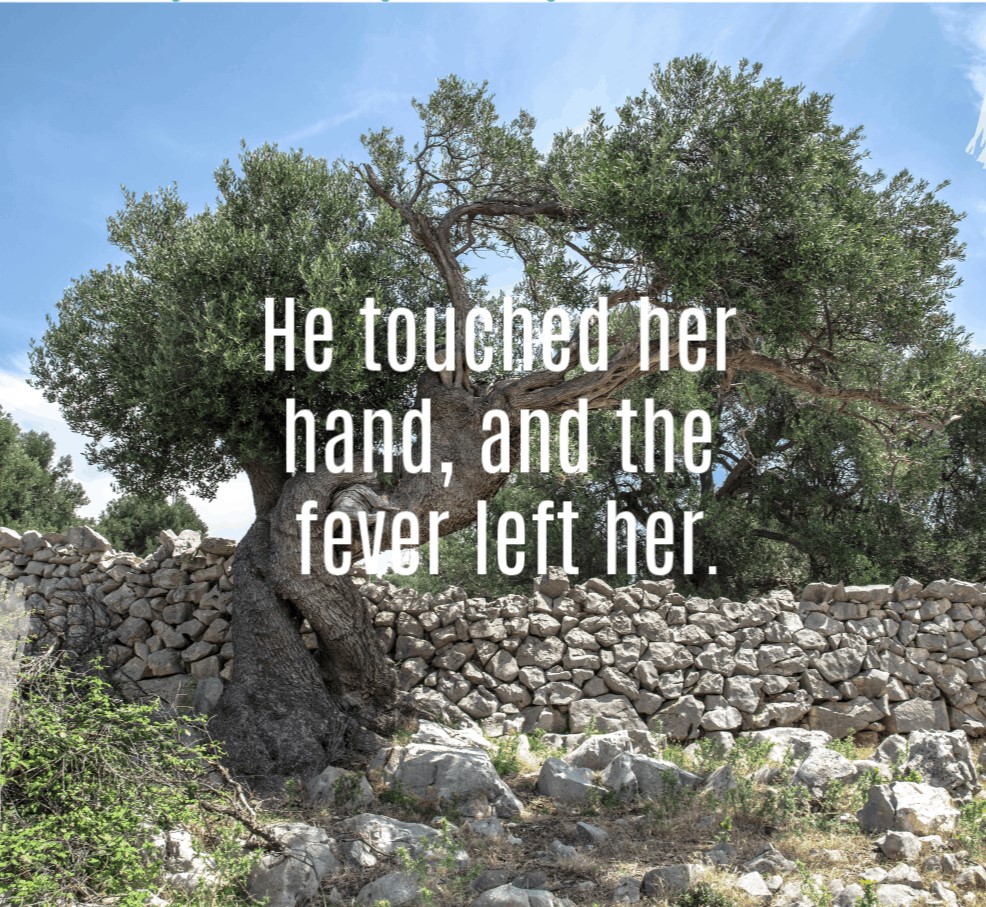 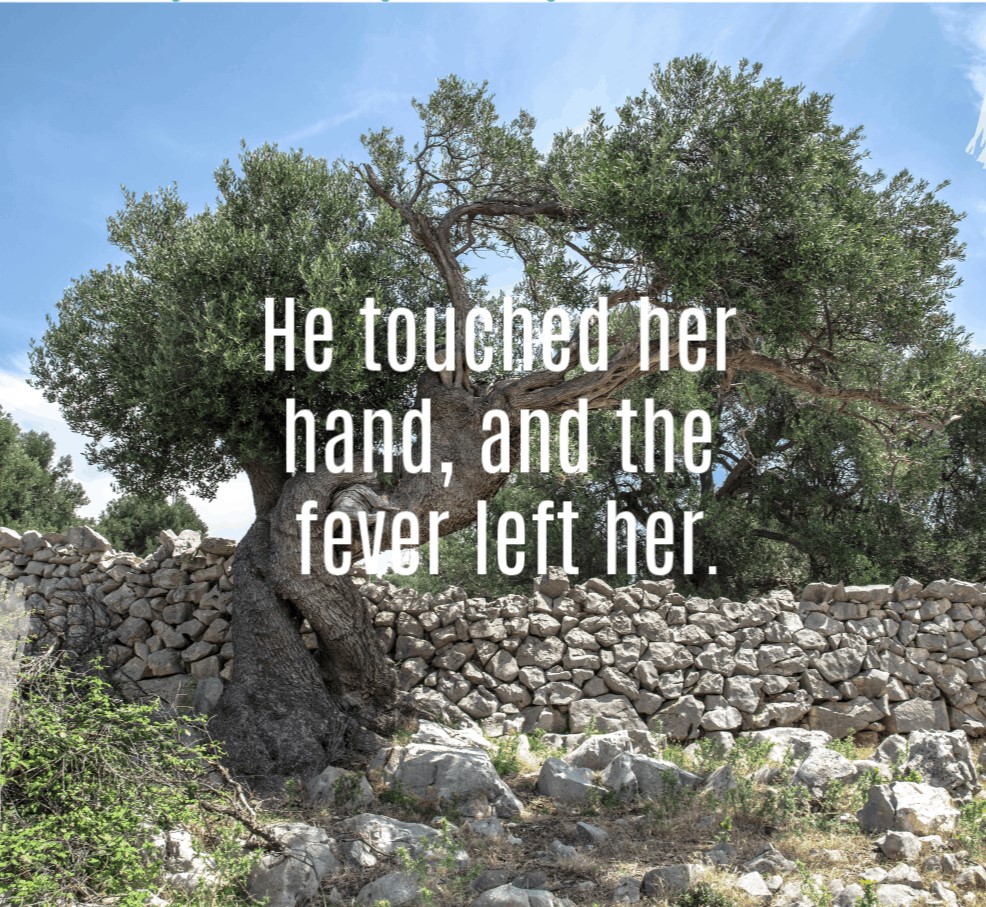 